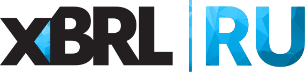 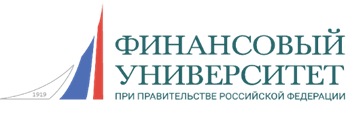                           Уважаемые коллеги!29 и 30 октября 2020 г. состоялись вебинары: «Бухгалтерский учет операций профессиональных участников рынка ценных бумаг в соответствии с отраслевыми стандартами бухгалтерского учета» и «Порядок составления и содержание бухгалтерской (финансовой) отчетности профессиональных участников рынка ценных бумаг»На мастер-классе 29 октября 2020 г. были рассмотрены следующие вопросы: Особенности плана счетов и организации бухгалтерского учета в некредитных финансовых организациях, включая ПУРЦБОбзор отраслевых стандартов бухгалтерского учета в части финансовых инструментовФормирование финансового результата профессиональных участников рынка ценных бумаг (ПУРЦБ)  На мастер-классе 30 октября 2020 г. были рассмотрены следующие вопросы: Группировка счетов бухгалтерского учета для формирования основных статей бухгалтерского баланса.Отчет о финансовых результатах: структура и порядок формированияПриложения к балансу и отчету о финансовых результатах: отчет об изменениях собственного капитала и отчет о потоках денежных средств ПУРЦБ.Спикером выступила Ермакова Марина Николаевна  - кандидат экономических наук, доцент Финансового университета при Правительстве РФ, заместитель заведующего кафедрой «Эрнст энд Янг».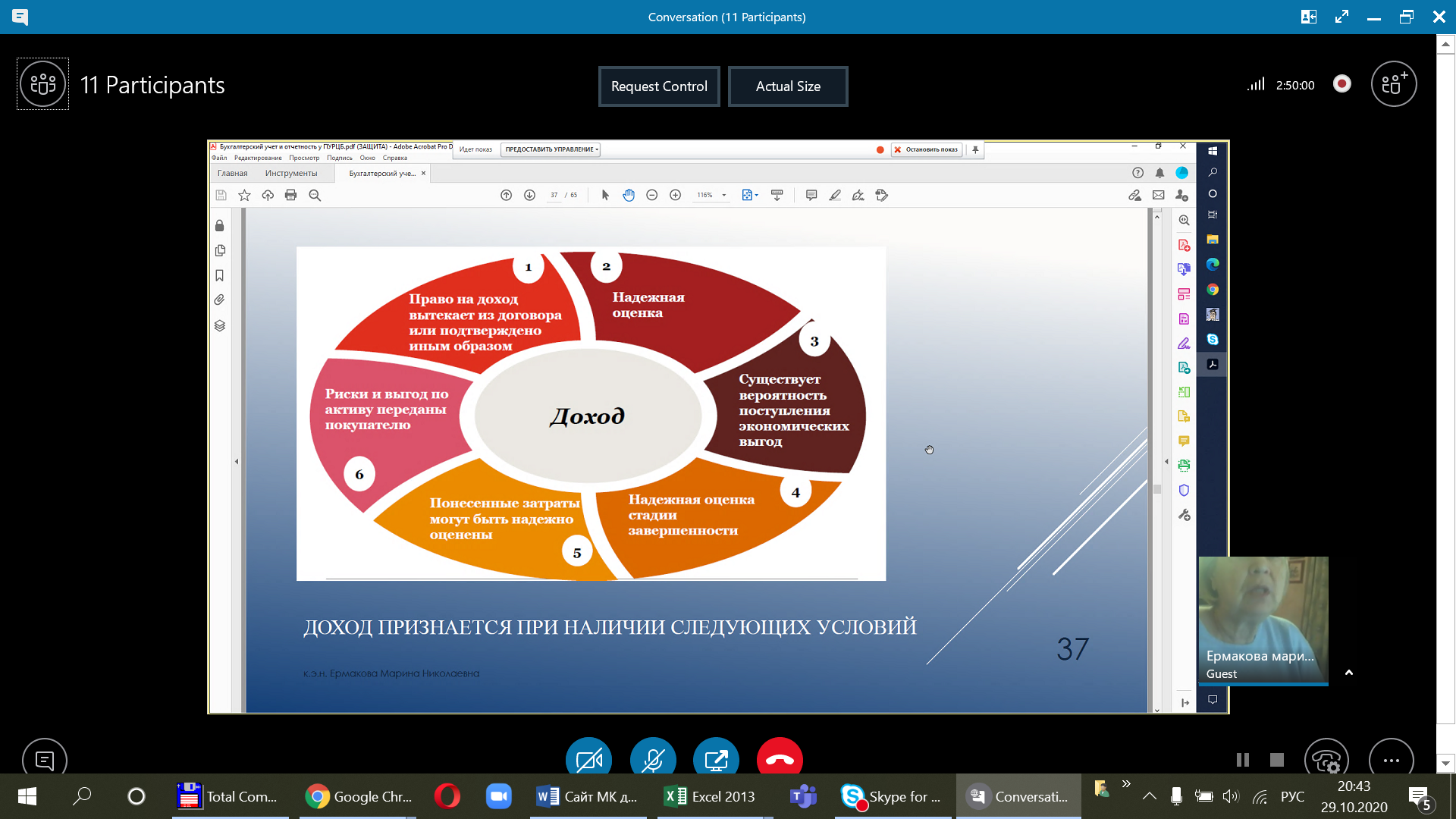 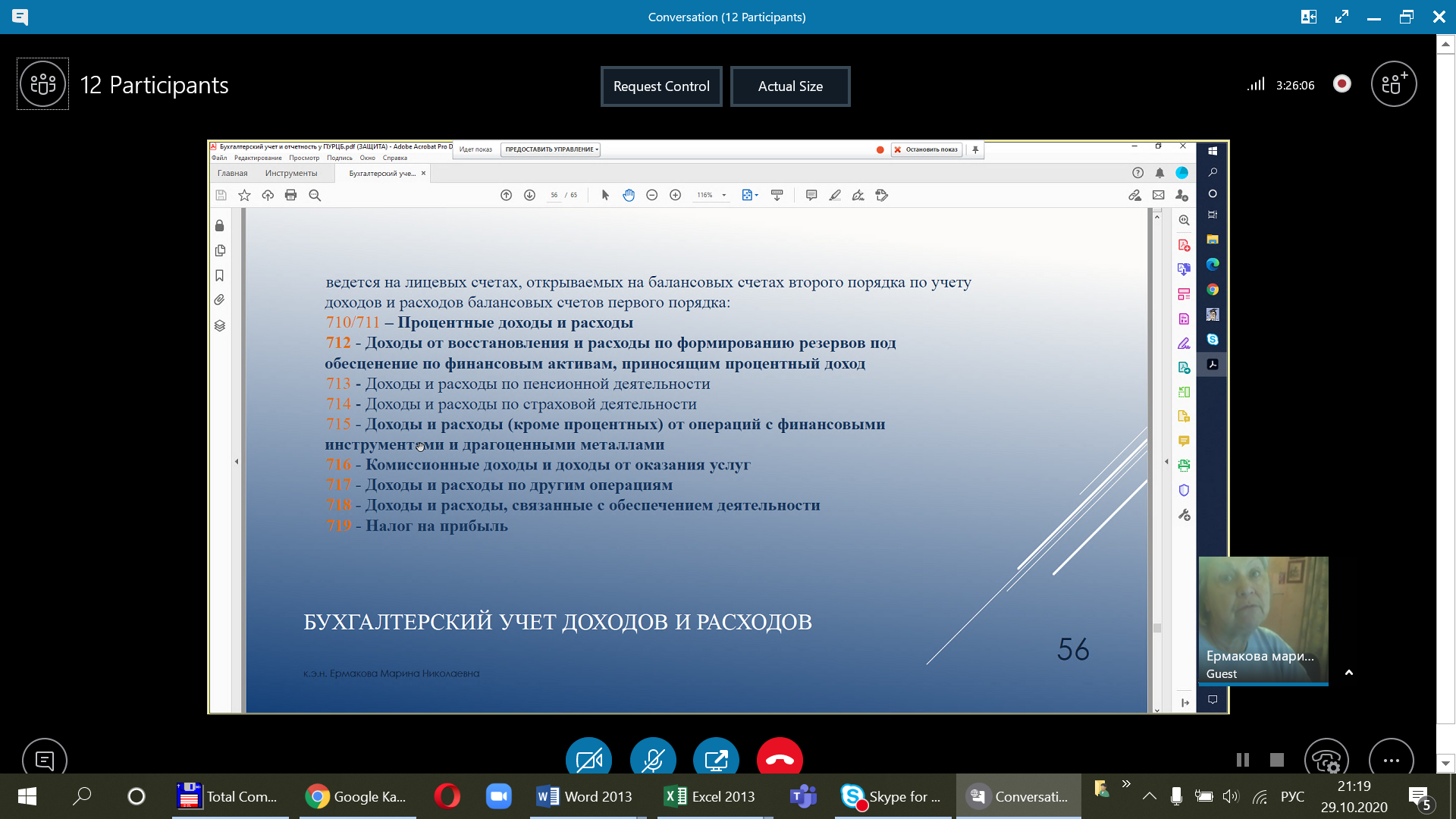 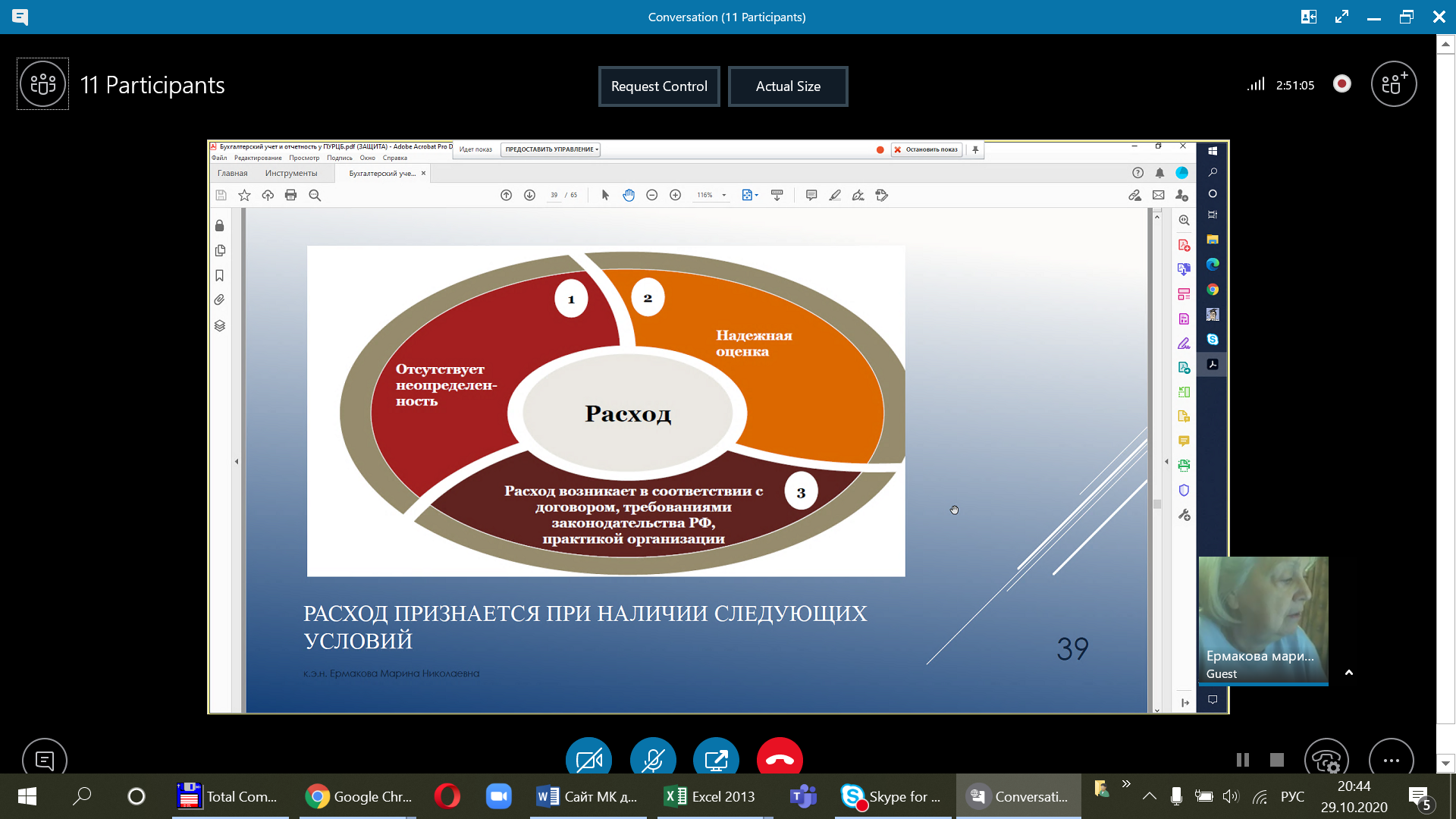 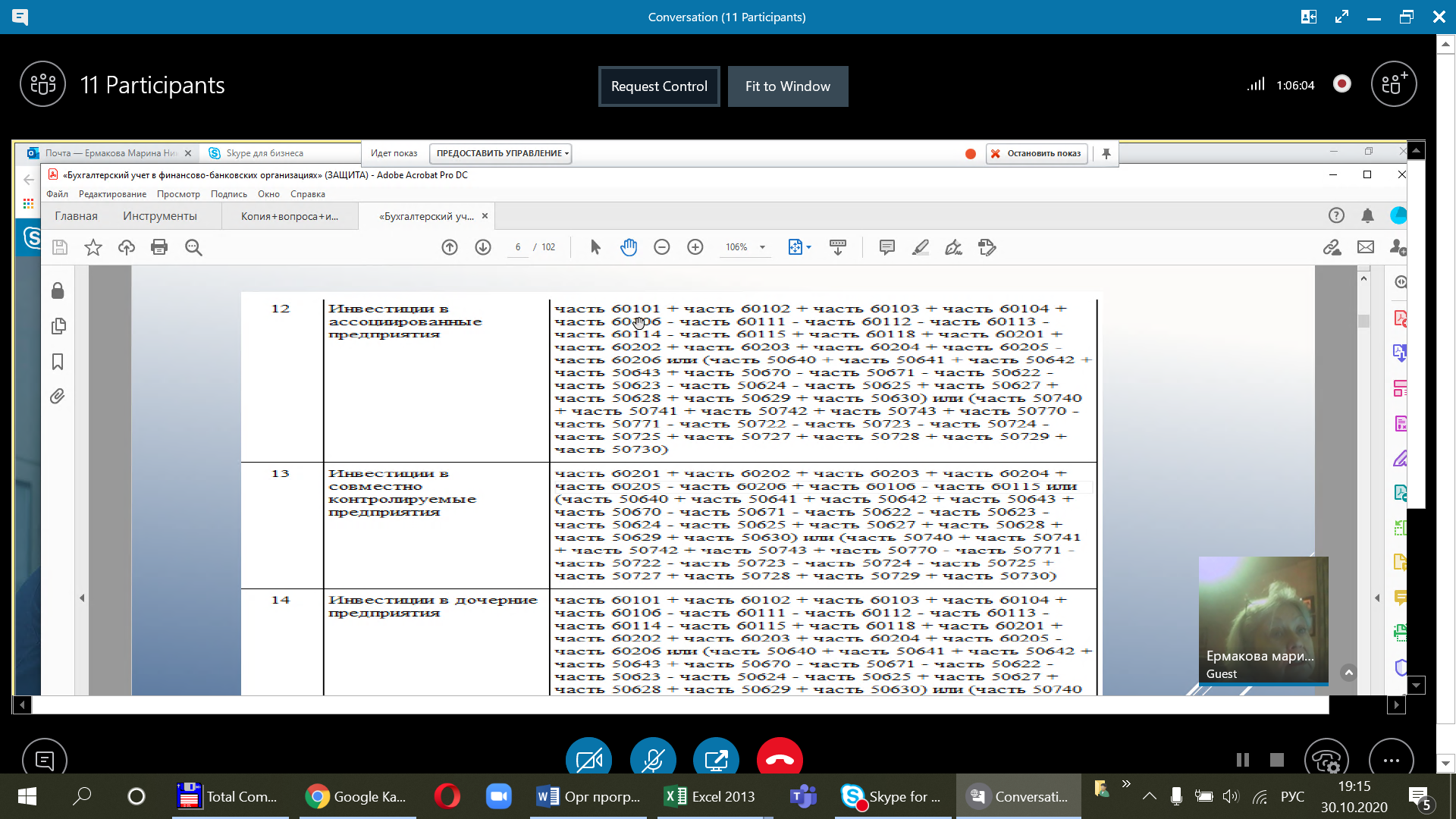 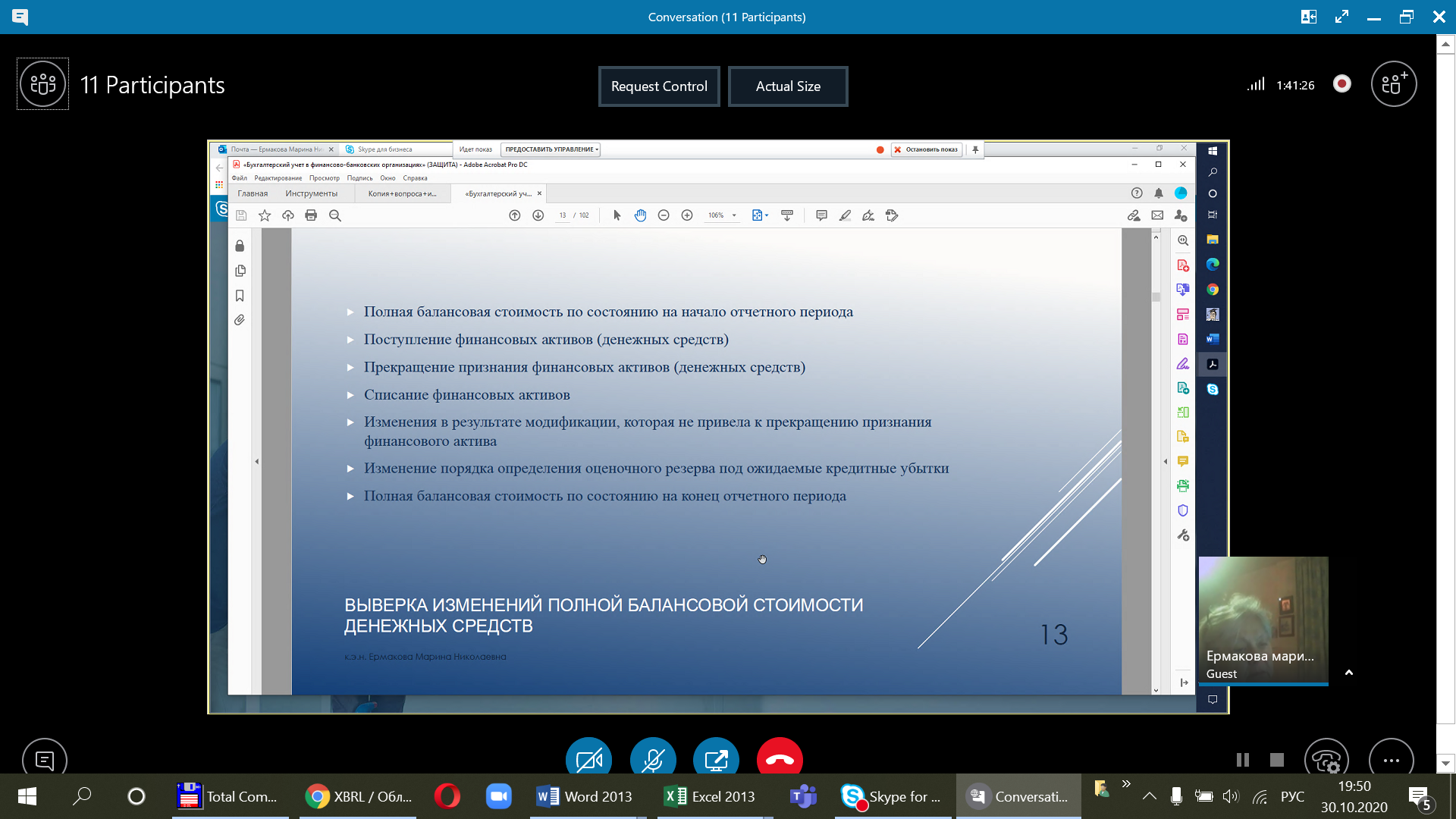 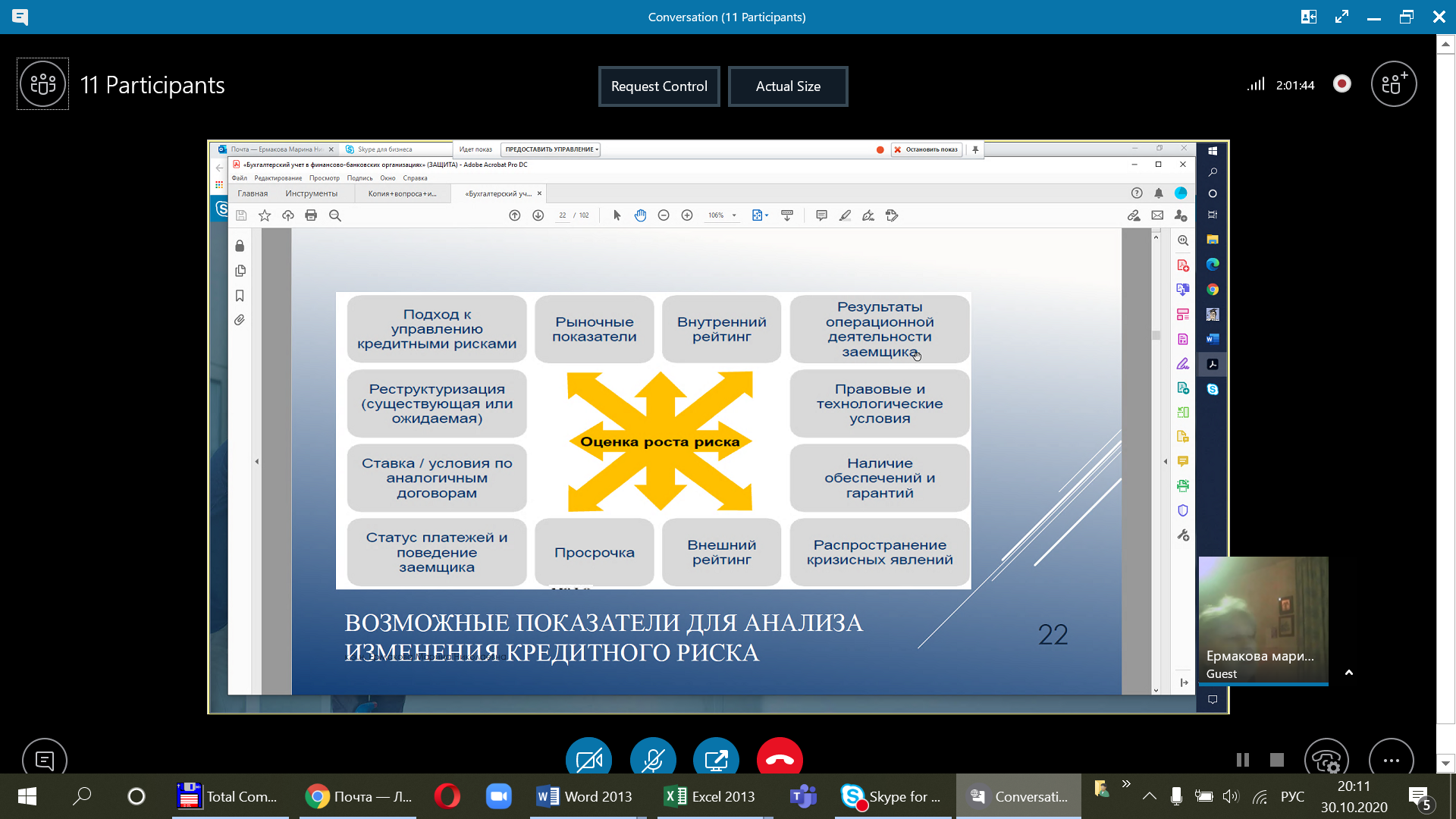 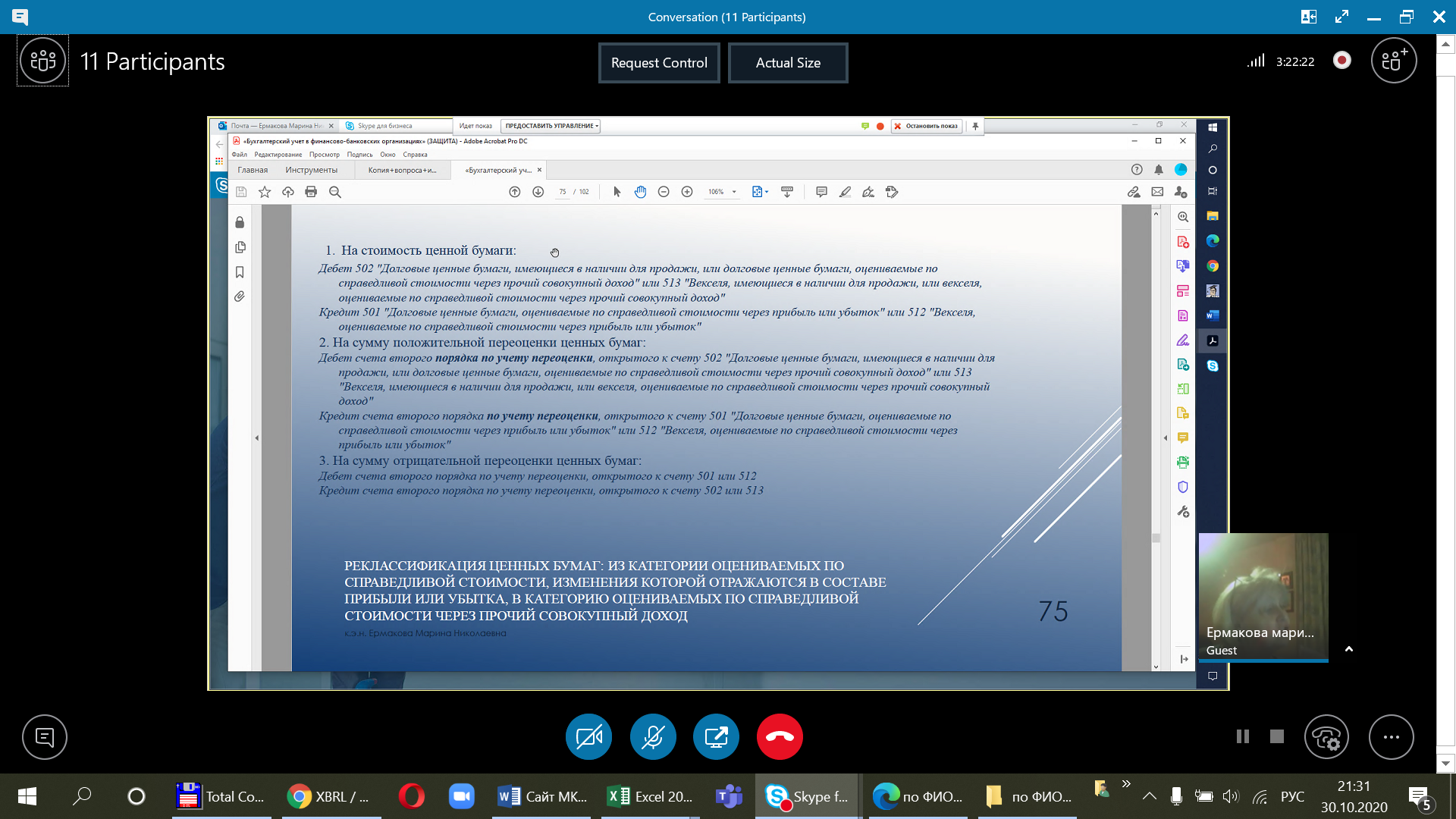 